Lesson 23:  True and False Number SentencesStudent OutcomesStudents explain what the equality and inequality symbols including , , , , and  represent.  They determine if a number sentence is true or false based on the given symbol.Lesson NotesFor students to be prepared to solve equations later in this module, it is important that they understand truth values in number sentences and in equations.  In the next three lessons, students will learn to differentiate between number sentences and generic equations.  Later, in Lesson 26, students will learn why number sentences play a fundamental role in understanding both equations with unknown numbers and solution sets of equations that contain variables.  Number sentences are special among types of equations because they have truth values.  A number sentence is the most concrete version of an equation.  It has the very important property that it is always true or always false, and it is this property that distinguishes it from a generic equation.  Examples include  (true) and  (false).  The property guarantees the ability to check whether or not a number is a solution to an equation with a variable.  Just substitute the number into the variable; then, check to see if the resulting number sentence is either true or false.  If the number sentence is true, the number is a solution.  For that reason, number sentences are the first and most important type of equation that students need to understand.  We begin Lesson 23 by first determining what is true and false and then moving to true and false number sentences using equality and inequality symbols. ClassworkOpening (4 minutes)Discuss the meaning of true and false by calling on students to tell if the following statements are true or false.  Conclude with a discussion of what makes a number sentence true or false.Earth orbits the Sun.  True.George Washington was the first President of the United States.  True.There are  hours in a day.  False.True.False.Why is  a false number sentence? Answers will vary but should include the idea that the expressions on both sides of the equal sign should evaluate to the same number; so, for this number sentence to be true, either the first or second addend should be three, resulting in the sum of five.Opening Exercise/Discussion (8 minutes)Discuss what each symbol below stands for, and provide students with an example.  Students can complete the table in their student materials. Have one student come up to the front of the room and stand against the wall or board.  Mark the student’s height with a piece of masking tape.  (It is important to pick a student who is about average height.)  Measure the height of the tape mark using a tape measure, and record it as a mixed number in feet, along with the student’s name, on the piece of masking tape.  Next, start the following table on the board/screen:
Opening ExerciseDetermine what each symbol stands for and provide an example. What is another example of a number sentence that includes an equal symbol?Answers will vary.  You may ask more than one student.The student’s height is the height marked by the tape on the wall.  Have students stand next to the marked height.  Discuss how their heights compare to the height of the tape.  Are there other students in the room who have the same height?Use the student’s height measurement in the example (our example uses a student  in height).What is another example of a number sentence that includes a greater than symbol?Answers will vary.  You may ask more than one student.Have students taller than the tape on the wall stand near the tape.  Discuss how more than one student has a height that is greater than the tape so there could be more than one number we could insert into the inequality:  .What is another example of a number sentence that includes a less than symbol?Answers will vary.  You may ask more than one student.Have students shorter than the tape on the wall stand near the tape.  Discuss how more than one student has a height that is less than the tape so there could be more than one number we could insert into the inequality:  .What is another example of a number sentence that includes a less than or equal to symbol?Answers will vary.  You may ask more than one student.Ask students who are the exact height as the tape and students who are shorter than the tape to stand near the tape.  Discuss how this symbol is different than the previous symbol.What is another example of a number sentence that includes a greater than or equal to symbol?Answers will vary.  You may ask more than one student.Which students would stand near the tape to demonstrate this symbol?Students who are the same height as or taller than the tape.Example 1 (5 minutes)Display each of the equations and inequalities one by one for the students to review and determine whether they result in a true or a false number sentence.  
Example 1For each equation or inequality your teacher displays, write the equation or inequality, and then substitute  for every .  Determine if the equation or inequality results in a true number sentence or a false number sentence. Display .Substitute  for  and evaluate.  Does this result in a true number sentence or a false number sentence? True.Why is the number sentence a true number sentence? Each expression on either side of the equal sign evaluates to .  . Display .Substitute  for  and evaluate.  Does this result in a true number sentence or a false number sentence?False.Why is the number sentence a false number sentence? Five times three equals fifteen.  Fifteen does not equal eight, so the number sentence  is false.  Display .Substitute  for  and evaluate.  Does this result in a true number sentence or a false number sentence? False.Why is the number sentence a false number sentence? Each expression on either side of the inequality sign evaluates to .  However, the inequality sign states that eight is greater than eight, which is not true.  We have already shown that .   Display .Substitute  for  and evaluate.  Does this result in a true number sentence or a false number sentence? True.Why is the number sentence a true number sentence? When three is substituted, the left side of the inequality evaluates to fifteen.  Fifteen is greater than eight, so the number sentence is true. Display .Substitute  for  and evaluate.  Does this result in a true number sentence or a false number sentence? True.Why is the number sentence a true number sentence? Each expression on either side of the inequality sign evaluates to .  Because the inequality sign states that the expression on the left side can be greater than or equal to the expression on the right side, the number sentence is true because we have already shown that . Can you find a number other than three that we can substitute for  that will result in a false number sentence?  Answers will vary, but any number less than three will result in a false number sentence. Exercises (13 minutes) Students work on the following exercises independently.  Note that students are writing complete sentences to describe what happens when a variable is substituted with a number and whether it turns the equation into a true number sentence or a false number sentence.  
ExercisesSubstitute the indicated value into the variable, and state (in a complete sentence) whether the resulting number sentence is true or false.  If true, find a value that would result in a false number sentence.  If false, find a value that would result in a true number sentence..  Substitute for .When  is substituted for , the number sentence is true.Answers will vary on values to make the sentence false; any number other than  will make the sentence false..  Substitute for .When is substituted for , the number sentence is false. Answers will vary on values that make the sentence true; any number greater than  will make the sentence true..  Substitute for.When  is substituted for , the number sentence is false.Answers will vary on values to make the sentence true; any number less than  will make the sentence true..  Substitutefor .When  is substituted for, the number sentence is true.Answers will vary on values to make the sentence false; any number less than will make the sentence false..  Substitutefor.When  is substituted for , the number sentence is false. is the only value that will make the sentence true..  Substitute for.When  is substituted for, the number sentence is true.Answers will vary on values to make the sentence false; the number  or any number greater than  will make the sentence false..  Substitutefor.When  is substituted for, the number sentence is false.Answers will vary on values to make the sentence true; any number less than  will make the number sentence true.  .  Substitute  for.When  is substituted for, the number sentence is false.Answers will vary on values to make the sentence true; the number  or any number less than  will make the sentence true..  Substitute for.When is substituted for, the number sentence is true.Answers will vary on values to make the sentence false; the number  or any other number greater than  will make the sentence false..  Substitutefor .When is substituted for, the number sentence is true.Answers will vary on values to make the sentence false; any number greater than  will make the sentence false.Closing (10 minutes)Take 3 minutes to discuss the answers from the exercises.  From the exercises, continue the discussion from the lesson.Let’s take a look at Exercise 1: .  We substituted  for   What did we determine? When we substituted  for , the number sentence was true. And then we tried to find values to substitute for  to make the number sentence false.  What number did you substitute for  to make this number sentence false? Elicit responses from the class.  Answers will vary, but collect all that make the number sentence false and record them on the board.  Elicit responses for the next set of questions: Did anyone substitute with zero?  A thousand?  A trillion?  How about a fraction?  A decimal? Answers will vary.If all of these responses result in a false number sentence, what can you conclude? Only one number can be substituted to make the two expressions equal, and that number is .  Look at all of the numbers that will make this number sentence false, and then look at the one number that will make this number sentence true.  Why do you think the number  is important compared to all the others that make the number sentence false? Elicit various responses.  The goal is for students to understand that since all numbers other than  results in false statements, those numbers do not contribute valuable information about the equation in the same way that the number  does.What about inequalities?  Let’s take another look at Exercise 2: .  We substituted  for  and determined that after we evaluated the inequality, it created a false number sentence because  is not greater than .  What number did you substitute for  to make this number sentence true? Elicit responses from the class.  Answers will vary, but collect all that make the number sentence true and record them on the board.  Elicit responses for the next set of questions:What about , , , or?  ?  ?  How about ?  ?  ?  ?Answers will vary.What can you conclude about the substituted numbers that will make this number sentence true? To make this number sentence true, any number greater than five can be substituted for the variable, whether it is a whole number, fraction, or decimal.Which substituted numbers made this number sentence false? Answers will vary but must be five or any number less than five.Visualize a number line in your mind.  If we can only substitute numbers greater than five on the number line to make this number sentence true, what would that number line look like? Answers will vary.  The goal is for students to visualize that only part of the number line works for the inequality in order to create a true number sentence, while the other part does not work and makes the number sentence false. Exit Ticket (5 minutes)Name                 							         		Date              		         Lesson 23:  True and False Number SentencesExit TicketSubstitute the value for the variable and state in a complete sentence whether the resulting number sentence is true or false.  If true, find a value that would result in a false number sentence.  If false, find a value that would result in a true number sentence..  Substitute  for ..  Substitute  for ..  Substitute  for ..  Substitute  for .Exit Ticket Sample Solutions
Substitute the value for the variable and state in a complete sentence whether the resulting number sentence is true or false.  If true, find a value that would result in a false number sentence.  If false, find a value that would result in a true number sentence..  Substitute for .When  is substituted in for , the number sentence is true.  Answers will vary, but any value for  less than  will result in a false number sentence..  Substitute  for .When  is substituted in for , the number sentence is false.  The only value for  that will result in a true number sentence is ..  Substitute  for .When  is substituted in for , the number sentence will be false.  Answers will vary, but any value for  greater than  will result in a true number sentence..  Substitute for .When  is substituted in for , the number sentence is false.  Answers will vary, but the value of  and any value less than  for  will result in a true number sentence. Problem Set Sample Solutions
Substitute the value for the variable, and state (in a complete sentence) whether the resulting number sentence is true or false.  If true, find a value that would result in a false number sentence.  If false, find a value that would result in a true number sentence.Substitute for .When  is substituted in for , the number sentence is true.  Answers will vary, but any value for  other than  will result in a false number sentence.  Substitute  for.When  is substituted in for , the number sentence is false.  Answers will vary, but any value for  less than  will result in a true number sentence.  Substitute  for .When  is substituted in for , the number sentence is true.  Answers will vary, but any value for  greater than  will result in a false number sentence. .  Substitute  for .When  is substituted in for , the number sentence is true.  Answers will vary, but any value for  greater than  will result in a false number sentence. .  Substitute for .When  is substituted in for , the number sentence is false.  The number  is the only value for  that will result in a true number sentence.  Create a number sentence using the given variable and symbol.  The number sentence you write must be true for the given value of the variable. Variable: 	Symbol: 	The sentence is true when  is substituted for .Variable: 	Symbol:	The sentence is true when is substituted for .Variable: 	Symbol:  	The sentence is true when is substituted for .Variable: 	Symbol: 	The sentence is true when is substituted for .Answers will vary for Problems 6–9.-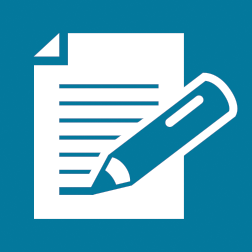 SymbolWhat the Symbol Stands ForExampleis equal tois greater thanis less thanis less than or equal tois greater than or equal to